«Диагностика детской одаренности»Автор-составитель:Кондратьева Екатерина Васильевнапедагог дополнительного образования                                                                              первой квалификационной категорииКемерово 2016Содержание1.Индивидуализация развития одаренных детей в организациях дополнительного образования…………………………………………………………………………………………….....22.Одаренность. Признаки одаренности………………………………………..………………………...43.Виды одаренности………………………………………………………………………………………54.Принципы выявления одаренности детей……………………………………………….. …………...65.Диагностика выявления детской одаренности………………………………………………………..76.Условия проведения психологической диагностики учащихся с признаками одаренности…………………77.Практическая диагностика одаренности детей ……………………………………………………...118.Анкета для родителей по И.А. Савенкову……………………… ………………………………….. 129.Методика экспертных оценок по определению одаренных детей (Лосева А.А.)………………………….1210.Определение уровня проявления способностей ребенка (Сизанов А.Н.)………………………...1611.Шкала поведенческих характеристик одаренных школьников(Дж. Резнулли и соавторы, в адаптации Л.В.Поповой)………………………………………………………………………………...1712.Экспресс-диагностика по методике Александра Савенкова………………………………………1813.Диагностика творческой одаренности……………………………………………………………...321.ИНДИВИДУАЛИЗАЦИЯ РАЗВИТИЯ ОДАРЕННОСТИ ДЕТЕЙ В ОРГАНИЗАЦИЯХ ДОПОЛНИТЕЛЬНОГО ОБРАЗОВАНИЯ       Последний период социально-экономического развития нашей страны, в том числе и системы образования, характеризуется интеграционными процессами, позволяющими создавать новые условия для образования детей не только в школе, но и в учреждении дополнительного образования детей. Предназначение республиканской системы образования состоит в создании условий для удовлетворения образовательных потребностей населения республики, потребностей экономики и социальной сферы в квалифицированных кадрах, а также в создании условий для повышения интеллектуального потенциала республики. Одаренные и талантливые дети дают уникальную возможность российскому обществу компенсировать потребность в экстенсивном воспроизводстве интеллектуального человеческого ресурса. Именно они – национальное достояние, которое надо беречь и которому надо помогать [1]. Талантливый ребенок в процессе своего развития может выходить за рамки школы, выбирать образовательные услуги, оказываемые другими типами образовательных учреждений, в том числе  ОДОД). Поэтому закономерноорганизациями дополнительного образования детей (далее  возникает вопрос, какие условия могут быть созданы в ОДОД для развития индивидуальности талантливого ребенка? Какие инновационные преимущества может приобрести ОДОД для реализации их индивидуальной жизненной траектории? Ответы на эти вопросы мы попытались найти в процессе создания примерной модели сопровождения развития одаренных детей в ОДОД.       По мнению А.В. Золотаревой, д.пед.н., ведущими идеями модели сопровождения одаренных детей являются:  рассмотрение ОДОД как образовательной среды, способствующей полноценному развитию личности каждого ребенка (одаренного и с признаками одаренности), его самоопределению и самореализации, формированию его индивидуального дарования, достижению успеха в жизни, а также созданию условий для одаренных детей, имеющих особо выдающиеся достижения в разных предметных областях и сферах жизнедеятельности региона;  рассмотрение личностного развития как основополагающей цели обучения и воспитания одаренных детей, при этом отбор целей, содержания и форм работы с одаренными детьми должен производиться на основе принципов индивидуализации и дифференциации, позволяющих полно учитывать индивидуальные и типологические особенности учащихся;  обеспечение непрерывности развития одаренного ребенка как по вертикали (соответствие и взаимосвязь содержания образования и методов работы специфическим особенностям одаренных учащихся на разных возрастных этапах развития), так и по горизонтали (интеграция разных типов образования, обеспечивающая повышенный уровень и широту образовательной подготовки на определенном этапе развития ребенка);  определение важнейшим компонентом образовательной среды информационного пространства, нахождение в котором позволит ребенку осуществить выбор вида деятельности, ее содержания, способа своего участия в ней;  поддержка традиционно эффективной деятельности в ОДОД и разработка новых форм работы, позволяющих создать новый опыт работы с одаренными детьми и талантливой молодежью [1]. В статье «Модель сопровождения одаренных детей в региональной системе образования Ярославской области» А.В. Золотарева определяет следующие основные направления работы с одаренными детьми в ОДОД: 1. Создание комплекса диагностических процедур и методов, направленных на раннее выявление и отслеживание развития одаренных детей, включающего: организацию системы диагностики одаренности детей, механизма ее реализации в практике деятельности ОДОД, организации консультаций для детей и родителей ОДОД;  создание условий для выявления одаренных детей через непрерывную систему конкурсов, олимпиад, предполагающую создание «ситуации успеха» для детей разного возраста;  победителей разработку программы адресного мониторинга динамики достижений детей  олимпиад, конкурсов различного уровня. 2. Интеграция различных субъектов образовательной деятельности, которая осуществляется через:  организацию межведомственного взаимодействия как сферы социального партнерства по выявлению одаренных детей и работе с ними;  создание педагогических комплексов по работе с одаренными детьми: лицеев, в т. ч. для сельских школьников, интернатов для одаренных детей в той или иной интеллектуальной или творческой сферах, центра дистанционного обучения и др.;  организацию взаимодействия с вузами и научно-исследовательскими учреждениями (создание в вузах, научных учреждениях, средних общеобразовательных учреждениях научных обществ школьников, кружков исследовательского направления; проведение конкурсов исследовательских работ учащихся; создание нормативно-правовой базы для льготного поступления одаренных детей в вузы и др.);  проведение конференций по проблемам работы с одаренными детьми с участием образовательных организаций различных типов;  разработку и активное использование Интернет-технологий в организации работы с одаренными детьми;  развитие проектной деятельности детей и молодежи в ОДОД; СМИ) в подготовке материалов для интеграцию со средствами массовой информации (далее программ радио, телевидения, региональных печатных изданий. 3. Непрерывное социально-педагогическое сопровождение развития одаренных детей в рамках ОДО, в том числе:  обобщение существующего опыта и разработка новых педагогических технологий: социально-педагогического сопровождения одаренных детей;  разработка и апробация новой позиции педагога в работе с одаренными детьми – позиции тьютора, модератора, фасилитатора и др.;  создание условий для участия в региональной и всероссийской системе олимпиад, конкурсов для одаренных детей разного возраста, обеспечивающих их непрерывное развитие и поступление в ВУЗы. 4. Организация подготовки педагогических кадров к работе с одаренными детьми, которая включает:  повышение квалификации педагогических кадров в вопросах сопровождения одаренного ребенка на базе Коми республиканского института развития образования, института педагогики и психологии ФГБОУ ВО «СГУ им. Питирима Сорокина» и др.;  обучение педагогических кадров по проблеме организации сопровождения развития одаренных детей на уровне методической работы в ОДО. 5. Создание системы мотивационной поддержки одаренных детей и процесса их сопровождения в регионе, в том числе:  разработка системы стимулирования развития одаренного ребенка на уровне муниципалитета  и региона, в том числе через премии одаренным детям и их педагогам от имени Главы Республики 6 Коми, мэра, местных органов самоуправления и др.;  проведение конкурсов инновационных проектов по работе с одаренными детьми;  разработка системы льготного поступления одаренных детей в ВУЗы (совместно с ВУЗами –олимпиады по предметам, конкурсы творческих работ и др.);  обеспечение общественного признания одаренных детей (публикации в СМИ, радио- телепрограммы и др.);  разработка системы доплат педагогам за работу с одаренными детьми;  организация содержательного досуга одаренных детей в каникулярный период времени и др. 6. Информационное обеспечение процесса выявления, поддержки и развития одаренных детей в РСО, которое осуществляется через:  создание ресурсного центра, координирующего педагогическое сопровождение одаренных детей региона;  разработку и поддержку информационной Интернет-системы «Одаренные дети» (сайты, странички и д.р.); разработку и ведение информационной базы данных об одаренных детях ОДО и их педагогов  и др. Кроме того, особое значение приобретает решение проблемы управления процессом развития одаренных детей в ОДОД, которое осуществляется через следующие механизмы управления:  координация работы с одаренными детьми через создание координационных советов на уровне ОДОД;  нормативно-правовое обеспечение поддержки одаренных детей и талантливоймолодежи, которое предполагает определение круга необходимых нормативных документов, разработку комплекса положений о конкурсах, олимпиадах, грантах для детей разного возраста, определение норм нагрузки при организации индивидуальной работы с одаренными детьми в рамках ОДО;  финансовое обеспечение работы с одаренными детьми, в том числе грантовая, спонсорская поддержка одаренных детей, выделение целевых средств, стипендий, премий на укрепление материально-технической базы ОДОД, организация целевых лагерей и подготовка педагогических комплексов для них и др . 2. ОДАРЕННОСТЬ, ПРИЗНАКИ ОДАРЕННОСТИ.    При изучении данной темы в первую очередь важно определить основные понятия. Они определены в Рабочей концепцией одаренности:Способности индивидуальные особенности личности, помогающие ей успешно заниматься определенной деятельностью.Талант  выдающиеся способности, высокая степень одаренности в какой-либо деятельности. Чаще всего талант проявляется в какой-то определенной сфере.Гениальность – высшая степень развития таланта, связанная с созданием качественно новых, уникальных творений, открытием ранее неизведанных путей творчества.Одаренность это системное, развивающееся в течение жизни качество психики,  которое определяет возможность достижения человеком более высоких (необычных, незаурядных) результатов в одном или нескольких видах деятельности по сравнению с другими людьми.Одаренный ребенок-это ребенок, который выделяется яркими, очевидными, иногда выдающимися достижениями (или имеет внутренние предпосылки для таких достижений) в том или ином виде деятельности.Признаки одаренности  это те особенности одаренного ребенка, которые проявляются в его реальной деятельности и могут быть оценены на уровне наблюдения за характером его деятельности;Одаренные дети -это дети, которые отличаются высокими функциональными или потенциальными возможностями в ряде областей: интеллектуальной, академической, творческой, художественной, психомоторной или социальной .Признаки инструментального аспекта поведения одаренного ребенка:1. Наличие специфических стратегий деятельности;2. Сформированность качественно своеобразного индивидуального стиля деятельности, выражающегося в склонности «все делать по-своему» и связанного с присущей одаренному ребенку самодостаточной системой саморегуляции; 3. Высокая структурированность знаний, умение видеть изучаемый предмет в системе, свернутость способов действий в соответствующей предметной области. Иными словами, своеобразие способов деятельности одаренного ребенка проявляется в его способности видеть  в сложном простое, а в простом  сложное;4. Особый тип обучаемости. Он может проявляться как в высокой скорости и легкости обучения, так и в замедленном темпе обучения, но с последующим резким изменением структуры знаний, представлений и умений. Признаки мотивационного аспекта поведения одаренного ребенка: 1. Повышенная, избирательная чувствительность к определенным сторонам предметной действительности либо к определенным формам собственной активности, сопровождающаяся, как правило, переживанием чувства удовольствия; 2. Ярко выраженный интерес к тем или иным занятиям или сферам деятельности, чрезвычайно высокая увлеченность каким-либо предметом. Наличие столь интенсивной склонности к определенному виду деятельности имеет своим следствием поразительное упорство и трудолюбие; 3. Повышенная познавательная потребность, которая проявляется в ненасытной любознательности, а также готовности по собственной инициативе выходить за пределы исходных требований деятельности; 4. Предпочтение парадоксальной, противоречивой и неопределенной информации, неприятие стандартных, типичных заданий и готовых ответов; 5. Высокая критичность к результатам собственного труда, склонность ставить сверхтрудные цели, стремление к совершенству.3. ВИДЫ ОДАРЕННОСТИИсследования выделили виды одаренности, которые приведены ниже в таблице № 1Табл.1Виды одаренности в зависимости от вида предпочитаемой деятельностиТабл.24. ПРИНЦИПЫ ВЫЯВЛЕНИЯ ОДАРЕННЫХ ДЕТЕЙПринципы выявления одаренных детей: 1. Комплексный характер оценивания разных сторон поведения и деятельности ребенка, что позволит использовать различные источники информации и охватить как можно более широкий спектр его способностей; 2. Длительность процесса идентификации (развернутое во времени наблюдение за поведением данного ребенка в разных ситуациях); 3. Анализ поведения ребенка в тех сферах деятельности, которые в максимальной мере соответствуют его склонностям и интересам; 4. Экспертная оценка продуктов деятельности детей (рисунков, стихотворений, технических моделей, способов решения математических задач и пр.) с привлечением экспертов-специалистов высшей квалификации в соответствующей предметной области деятельности (математиков, филологов, шахматистов, инженеров и т. д.). При этом следует иметь в виду возможный консерватизм мнения эксперта, особенно при оценке продуктов подросткового и юношеского творчества; 5. Выявление признаков одаренности ребенка не только по отношению к актуальному уровню его психического развития, но и с учетом зоны ближайшего развития (в частности, в условиях обогащенной предметной и образовательной среды при разработке индивидуализированной стратегии обучения данного ребенка). Целесообразно проведение проблемных уроков по особой программе; использование тренинговых методов, в рамках которых можно организовывать определенные развивающие влияния и снимать типичные для данного ребенка психологические «преграды», и т. п.; 6. Многократность и многоэтапность обследования с использованием множества психодиагностических процедур, отбираемых в соответствии с предполагаемым видом одаренности и индивидуальностью данного ребенка; 7. Диагностическое обследование желательно проводить в ситуации реальной жизнедеятельности, приближая его по форме организации к естественному эксперименту (метод проектов, предметных и профессиональных проб и т. д.); 8. Использование таких предметных ситуаций, которые моделируют исследовательскую деятельность и позволяют ребенку проявить максимум самостоятельности в овладении и развитии деятельности; 9. Анализ реальных достижений детей и подростков в различных предметных олимпиадах, конференциях, спортивных соревнованиях, творческих конкурсах, фестивалях, смотрах и т. п.; 10. Преимущественная опора на экологически валидные методы психодиагностики,  анализимеющие дело с оценкой реального поведения ребенка в реальной ситуации,  продуктов деятельности, наблюдение, беседа, экспертные оценки учителей и родителей. Методы выявления одаренных детей: 1. Различные варианты метода наблюдения за детьми (в лабораторных условиях, в школе, во внешкольной деятельности и т. п.); 2. Специальные психодиагностические тренинги; 3. Экспертное оценивание поведения детей учителями, родителями, воспитателями; 4. Проведение «пробных» занятий по специальным программам, а также включение детей в специальные игровые и предметно-ориентированные занятия; 5. Экспертное оценивание конкретных продуктов творческой деятельности детей (рисунков, стихов, технических моделей) профессионалами; 6. Организация различных интеллектуальных и предметных олимпиад, конференций, спортивных соревнований, творческих конкурсов, фестивалей, смотров и т. пОценка ребенка как одаренного не должна являться самоцелью. Выявление одаренных детей необходимо связывать с задачами их обучения и воспитания, а также с оказанием им психологической помощи и поддержки.5. ДИАГНОСТИКА ВЫЯВЛЕНИЯ ДЕТСКОЙ ОДАРЕННОСТИ      Одаренность рассматривается как системное, развивающееся в течение жизни качество психики, определяющее возможность достижения человеком более высоких (необычных, незаурядных) по сравнению с другими людьми результатов в одном или нескольких видах деятельности. В научном мире за последние десятилетия разрабатывались несколько концепций одаренности как в нашей стране, так и за рубежом. Проблема одаренности в современном мире становится особенно актуальной и требует создания условий, обеспечивающих выявление и развитие одаренных детей. Одаренный ребенок – это ребенок, который выделяется яркими, очевидными, иногда выдающимися достижениями (или имеет внутренние предпосылки для таких достижений) в том или ином виде деятельности.  Ю.Д. Бабаева,как отмечается в Рабочей концепции одаренности (авторский коллектив  Д.Б. Богоявленская и др.), детский возраст – это время глубоких интегративных процессов в психике ребенка на фоне ее дифференциации. Уровень и широта интеграции определяют особенности формирования и зрелость самого явления одаренности. Одаренность часто проявляется в успешности деятельности, имеющей стихийный, самодеятельный характер, 18 то есть одаренные дети далеко не всегда стремятся демонстрировать свои достижения перед окружающими. Как указывают авторы Концепции, одной из причин отсутствия того или иного вида одаренности может выступать недоступность предметной области деятельности, соответствующей дарованию ребенка (в силу условий жизни). Идея доступности большого диапазона предметных областей деятельности в этом случае является прогрессивной. В зависимости от разных критериев выделяются следующие виды одаренности: 1. По широте проявления – общие и специальные; 2. По типу предпочитаемой деятельности – интеллектуальная, академическая, творческая, художественная, психомоторная (спортивная), социальная (лидерская) и т. д.; 3. По степени сформированности – актуальная и потенциальная; 4. По возрастным особенностям – ранняя и поздняя; 5. По форме проявления – явная и скрытая. Различают также одаренность с гармоничным типом развития и дисгармоничным типом развития. Признаками детской одаренности являются: высокий уровень развития способностей; высокая степень обучаемости; творческие проявления (креативность); мотивация. Таким образом, для выявления одаренных детей необходимо подобрать психологический инструментарий, позволяющий выявлять интеллектуальную, академическую, творческую, социальную одаренность, а также учитывать мотивацию и личностные особенности ребенка. Из существующих подходов к процессу выявления одаренных детей мы остановились на тестологическо-диагностическом обследовании. Выбранные нами методики и краткое их описание представлены в приложениях6. УСЛОВИЯ ПРОВЕДЕНИЯ ПСИХОЛОГИЧЕСКОЙ ДИАГНОСТИКИ УЧАЩИХСЯ С ПРИЗНАКАМИ  ОДАРЕННОСТИРаботу предполагается проводить в несколько этапов. 1 этап. Выявление детей с признаками одаренности. На этом этапе первичным источником информации служат родители, сверстники, учителя, другие специалисты образовательных учреждений, которые могут наблюдать деятельность детей и выделять среди них тех, кто отличается познавательной активностью, любознательностью, желанием выйти за пределы предложенного задания (ситуации) и/или решение его (её) необычным путем. Основной метод на этом этапе – наблюдение. Характеристику учащегося дают также педагоги-предметники, родители и классный наставник. Они оценивают детей по следующим методикам:  А.И. Савенков); Методика оценки общей одаренности (автор   Анкета Дж. Рензулли и соавторов, в адаптации Л.В. Поповой;  А.И. Савенков); Методика «Карта одаренности» (автор  Методика «Уровень сформированности свойств личности, характеризующих  А.И. Савенков).одаренность у наблюдаемого ребенка» .2 этап. Углубленное знакомство с одаренными детьми. Предполагает более углубленное знакомство с этими детьми: оценка продуктов их деятельности, школьные достижения и внешкольные интересы, своеобразие мотивации, особенности общения со сверстниками. На этом этапе проводится как традиционное тестирование, так и игровые формы диагностики интеллекта. При тестировании могут использоваться методики только с учетом возраста учащихся. Важным моментом в выявлении одаренности ребенка являются его достижения, отраженные в портфолио (участие в олимпиадах, конференциях, творческих конкурсах, смотрах, соревнованиях и т.п.).3 этап. Поддержка и сопровождение. Предполагает поддержку и сопровождение одаренных детей: оказание помощи в решении их индивидуальных проблем (физическое и психологическое здоровье, общение), создание условий для самореализации (интеллектуальнее клубы, кружки, участие в олимпиадах, конкурсах, исследовательской деятельности и т. п.) и профессиональное самоопределение.     Приступая к этому виду деятельности, необходимо помнить об этических аспектах психолого- педагогической диагностики, а именно: – получите согласие ребенка, его родителей на психодиагностическое обследование. Ребенок имеет право отказаться выполнять задания диагностического характера; – нельзя злоупотреблять доверием ребенка, и диагностирующий обязан предупредить его о том, как будет использована полученная информация (в каком виде, для каких лиц); – при выполнении диагностических процедур важно иметь доверительные отношения с учащимися, отсутствие отрицательного опыта общения с ними; – диагностирующий педагог несет персональную ответственность за интерпретацию полученных в ходе обследования данных и корректное их использование; – пользователь, получающий доступ к психологическим методикам, автоматически берет на себя обязательство по соблюдению всех требований профессиональной тайны (не передает неуполномоченным вести психодиагностическую практику инструктивных материалов, не раскрывает перед потенциальными испытуемыми секретов той или иной методики, не сообщает при использовании косвенных методик о подлинном предмете диагностики и т. п.).7. ПРАКТИЧЕСКАЯ ДИАГНОСТИКА ДЕТСКОЙ ОДАРЕННОСТИ      Практическая диагностика представляет собой чрезвычайно ответственный вид деятельности. Заключение диагностика, оценка им психического развития ребенка могут необратимо повлиять на условия восприятия и обучения, на отношение к нему окружающих, изменить самооценку, его отношение к окружающим.             Тесты - это лишь один из источников сведений, необходимых для принятия решений людьми. Эти решения будут тем правильнее, чем больше источников информации о ребенке будет использовано. Очень важны при этом данные опроса родителей, учителей, а так же самого ребенка.              В каких-либо достижениях необходимы определенные условия, и среди них главное - человек, который смог бы увидеть эту одаренность, оценить ее должным образом и помочь ее раскрытию. И это особенно актуально в раннем возрасте. Если ребенок рано проявляет любознательность, активно изучает окружающий его мир, но эти стремления не поощряются, сдерживаются, подавляются, то чаще всего эти ранние проявления одаренности не развиваются.     При раскрытии проблемы одаренности особую важность приобретает определение источников ее возникновения. Или одаренность - продукт самой природы, или закономерный результат воспитания. На протяжении многих веков также имеют место   взгляды о сверхъестественном, божественном происхождении высоких способностей человека. Затем обозначились два блока факторов, каждый их которых до сих пор претендует на первенство. Это генетические и культурно-педагогические факторы. Для педагогики вопрос о происхождении способностей и одаренности имеет концептуальную значимость в силу того, признание доминирующими одних факторов в ущерб других коренным образом меняет приверженности и установки в образовательной сфере. Если принять за основу положение о главенстве природы в происхождении способностей, то в педагогической практике это предполагает как можно более ранний отбор, стимулирование, развитие одаренных детей и одновременно обедненных и упрощенных программ менее способным. Теория жесткой генетической детерминированности умственной деятельности школьников основывается на: 1) идее о линейности характера наследования умственных способностей; 2) зависимости уровня врожденных способностей от принадлежности школьника к том или иной социальной группе, неизменность уровня интеллекта. Основоположником этой теории считается Ф. Гальтон, известный английский психолог и антрополог XIX века. Он выдвигал в свое время гипотезу, что наследственными факторами в развитии человека принадлежит исключительная, монопольная роль. Ф. Гальтон создал особый научный предмет, предназначенный изучать условия и способы улучшения человекоприроды. Назвал его евгеникой. Ф. Гальтон стремился "произвести высокодаровитую расу людей посредством соответственных браков в течение нескольких поколений".Разработанные им методы научных исследований одаренности ("близнецовый" метод, тестирование интеллекта) применяются и в наше время. Сам принцип тестирования, основанный на измерении характеристик, в значительной мере не зависящих от обучения, т.е. имеющих характер врожденных качеств, не утратил полностью своего научного значения и находит сегодня определенное применение в разработке новых методов педагогической диагностики. Ученики и последователи Ф. Гальтона, К. Пирсонс, Ч.Спирмен, С. Берт (А. Бине, Т. Симон, их первые работы по тестированию интеллекта во Франции) разделяли его точку зрения, что "общая умственная способность" непременно находит выражение в "физическом интеллекте", т.е. врожденном, независящем от обучения.           Ч. Спирмен считал основным признаком одаренности высокий уровень умственной энергии, имеющей природу и входящей во все виды мыслительной деятельности. Его научные труды дали импульс таким понятиям, как "общие интеллектуальные способности", "генеральный фактор интеллекта". Идея генерального интеллекта, обусловленного наследственными факторами, позволило дать возможность точного измерения "его уровня". Тесты интеллекта рассматривались как своего родапредсказатели успешного развития способностей школьников, а следовательно позднее эффективности их профессиональной деятельности.                    Начавшись с попыток "охватить числом операции ума" (Ф. Гальтон) - с тестов интеллекта, диагностика вышла к измерению других психологических особенностей человека, характеризующих его личность, межличностные отношения, взаимодействия с окружением. Параллельно разрабатывался статистический аппарат психодиагностики корреляционный, факторный и другие виды анализа. К середине XX столетия было создано большинство известных в настоящее время тестов.                  В дальнейшем эти тесты совершенствовались, дифференцировались, изучалась и повышалась их надежность и валидность.Рассмотрим несколько методик для диагностики детской одаренности:8. Анкета для родителейПроявление специальных способностей (по А.И. Савенкову).Для выявления одаренных к определенным видам человеческой деятельности детей А.И. Савенков предлагает рассматривать следующие личностные свойства и характеристики (на вопросы отвечать «да», «нет»):1. В сфере изобразительно-художественной одаренности: - в рисунках нет однообразия. Ребенок оригинален в выборе сюжетов. В рисунках много разных предметов, людей и ситуаций; - становится вдумчивым и очень серьезным, когда видит хорошую картину, слышит музыку, прекрасно выполненную скульптуру, вещь; - способен составлять оригинальные композиции из цветов, рисунков, камней, марок, открыток и т.д. - любит использовать какой-либо новый материал для изготовления игрушек, коллажей, рисунков, в строительстве детских домиков на игровой площадке; - охотно рисует, лепит, создает композиции, имеющие художественное назначение (украшение для дома, одежды); - обращается к рисунку или лепке для того, чтобы выразить свои чувства и настроение; - любит создавать объемные изображения, работать с глиной, пластилином, бумагой и клеем; - может высказать свою собственную оценку произведениям искусства, пытается воспроизвести то, что ему понравилось в своем собственном рисунке или созданной игрушке, скульптуре. 2. В сфере музыкальной одаренности:- проявляет большой интерес к музыкальным занятиям, пению; - чутко реагирует на характер и настроение музыки; - хорошо поет; - вкладывает много энергии, чувств в игру на инструменте, в песню или танец; - любит музыкальные записи; - стремится пойти на концерт или туда, где можно слушать музыку; - хорошо играет на каком-нибудь инструменте; - в пении и музыке стремится выразить свои чувства и настроение; - сочиняет собственные оригинальные мелодии. 3. В сфере литературной одаренности:- любит писать и сочинять рассказы и стихи; - может легко построить рассказ, начиная от завязки сюжета и кончая разрешением какого-либо конфликта; - рассказывая о чем-то, умеет хорошо придерживаться выбранного сюжета, не теряет основную мысль; - придерживается только необходимых деталей в рассказах о событиях. Оставляет главное, наиболее характерное; - выбирает в своих рассказах такие слова, которые хорошо передают эмоциональные состояния героев, их переживания, чувства; - умеет передавать в рассказах такие детали, которые важны для понимания события (что обычно не умеют делать его сверстники), и в то же время не упускает основной линии событий, о которых рассказывает; - склонен фантазировать, старается добавить что-то новое и необычное, когда рассказывает о чем-то уже знакомом и известном всем; - умеет в рассказе изобразить своих героев очень живыми, передает их характер, чувства, настроения. 4. В сфере артистической одаренности:- легко входит в роль какого-либо персонажа: человека, животного и других; - интересуется актерской игрой; - меняет тональность и выражение голоса, когда изображает другого человека; - разыгрывая драматическую сцену, способен понять и изобразить конфликт; - склонен передавать чувства через мимику, жесты, движения; - стремится вызывать эмоциональные реакции у других людей, когда о чем-то с увлечением рассказывает; - с большой легкостью драматизирует, передает чувства и эмоциональные переживания; - любит игры–драматизации. 5. В сфере технической одаренности: - интересуется механизмами и машинами; - может чинить легко испорченные приборы, использовать старые детали для создания новых поделок, игрушек, приборов; - любит разбираться в причинах и капризах механизмов, любит загадочные поломки и вопросы на «поиск»; - любит рисовать чертежи и схемы механизмов, разбираться в них; - читает (любит, когда ему читают) журналы и статьи о создании новых приборов, машин, механизмов; - любит обсуждать полезные события, изобретения, часто задумывается об этом; - проводит много времени над конструированием и воплощением собственных «проектов» (модели летательных аппаратов, автомобилей, кораблей); - быстро и легко осваивает компьютер. 6. В сфере лидерской одаренности:- Инициативен в общении со сверстниками; - сохраняет уверенность в окружении незнакомых людей; - легко общается с детьми и взрослыми; - улавливает причины поступков других людей, мотивы их поведения, хорошо понимает недосказанное; - часто руководит играми и занятиями других детей; - склонен принимать на себя ответственность, выходящую за рамки, характерные для возраста; - другие дети предпочитают выбирать его в качестве партнера по играм и занятиям; - обладает даром убеждения, способен внушать свои идеи другим.7. В сфере спортивной одаренности: - энергичен, производит впечатление ребенка, нуждающегося в большом объеме движений; - любит участвовать в спортивных играх и состязаниях; - часто выигрывает в разных спортивных играх у сверстников; - бывает быстрее всех в детском саду, в классе; - движется легко, грациозно, имеет хорошую координацию движений; - любит ходить в походы, играть на открытых спортивных площадках; - предпочитает проводить свободное время в подвижных играх (хоккей, баскетбол, футбол); - физически выносливее сверстников. 8. В сфере интеллектуальной одаренности (по А.даХаану и Г. Кафу):- хорошо рассуждает, ясно мыслит, понимает недосказанное, улавливает причины и мотивы поступков других людей; - обладает хорошей памятью; - легко и быстро схватывает новый «учебный» материал; - задает очень много продуманных и оправданных ситуацией вопросов; - любит читать книги, причем по своей собственной «программе»;  - обгоняет своих сверстников по учебе, причем не обязательно является «отличником», часто жалуется, что на официальных занятиях ему скучно; - гораздо лучше и шире многих своих сверстников информирован о событиях и проблемах, не касающихся его непосредственно (о мировой политике, экономике, науке и т.д.); - обладает чувством собственного достоинства и здравого смысла, рассудителен не по годам, даже расчетлив; - очень восприимчив, наблюдателен, быстро, но не обязательно остро, реагирует на все новое и неожиданное в жизни.Результаты анкетированияФИО ребенка:__________________________________9. МЕТОДИКА ЭКСПЕРТНЫХ ОЦЕНОК   ПО ОПРЕДЕЛЕНИЮ ОДАРЕННЫХ ДЕТЕЙ (ЛОСЕВА А.А.)Ниже перечислены X сфер, в которых ребенок может проявлять свои таланты, и приведены их характеристики. Дайте оценку в баллах (по пятибалльной системе) каждой из указанных характеристик. Если какая-то характеристика присуща ребенку в наивысшей степени, ставьте 5 баллов, если они выше средней — 4 и так далее. Оценка 2 балла — самая низкая. Суммируйте баллы по всем характеристикам внутри каждой «области» таланта. Общее количество набранных баллов внутри одной области (например «интеллектуальная способность») разделите на количество вопросов (в этой области их 12) и полученное число запишите в тетрадь. Усредненные результаты по всем областям сравните между собой. Выделите 3-4 наивысших показателя, и, ориентируясь на них, стремитесь создавать условия для развития способностей. Эта методика проводится на основе наблюдений за ребенком. Предлагаемые характеристики интересов помогут Вам в анализе его поведения, умственного и физического развития. Известны случай, когда у одаренного ребенка наблюдается «западение» какой-либо одной способности (например, литературно одаренный ребенок совершенно не хочет иметь дело с техникой). Бывает и обратная картина, когда значительно выше среднего результаты по всем пунктам. Одного ребенка должны оценивать несколько экспертов: родители, воспитатели, музыкальный работник, физрук — если это детский сад, если школа — родители, классный руководитель и несколько учителей по разным предметам. Интеллектуальная сфераВысокая познавательная активность, мобильность.Быстрота и точность выполнения умственных операций.Устойчивость внимания.Оперативная память — быстро запоминает услышанное или прочитанное без специальных заучиваний, не тратит много времени на повторение того, что нужно запомнить.Навыки логического мышления, хорошо рассуждает, ясно мыслит, не путается в мыслях.Богатство активного словаря.Быстрота и оригинальность вербальных (словесных) ассоциаций. Хорошо улавливает связь между одним событием и другим, между причиной и следствием. Хорошо понимает недосказанное, догадывается о том, что часто прямо не высказывается взрослыми, но имеется в виду. Улавливает причины поступков других людей, мотивы
их поведения.Выраженная установка на творческое выполнение заданий.Развитость творческого мышления и воображения.Владение основными компонентами умения учиться.11 .Способность контролировать собственную творческую деятельность, повышенный темп умственного развития.12. Возможность предвосхищения результата деятельности.II.	Сфера академических достиженииБогатый словарный запас, использование сложных синтаксических структур.Повышенный интерес к вычеслениям, математическим отношениям.Повышенное внимание к явлениям природы, проведению опытов.Демонстрация понимания причинно-следственных отношений.Выражает мысли ясно и точно (устно или письменно).Читает книги, статьи, научно-популярные издания с опережением своих сверстников на год -  два.Хорошая «моторная» координация, особенно между зрительным восприятием и рукой (хорошо фиксирует то, что видит, и четко записывает то, что слышит).Чтение научно-популярной литературы доставляет большее удовольствие, чем чтение художественной.Не унывает, если его проект не поддержан или если его «эксперимент» не получился.Пытается выяснить причины и смысл событий.Уделяет много времени созданию собственных «проектов».Любит обсуждать научные события, изобретения, часто задумывается об этом.Ш. ТворчествоВысокая продуктивность по множеству разных вещей.Изобретательность в использовании материалов и идей.Склонность к завершенности и точности в занятиях.Задает много вопросов по интересующему его предмету.Любит рисовать.Проявляет тонкое чувство юмора.Не боится быть таким, как все.Склонен к фантазиям, к игре.IV.	Литературные сферыМожет легко «построить» рассказ, начиная от завязки сюжета и кончая разрешением какого-либо конфликта.Придумывает что-то новое и необычное, когда рассказывает о чем-то уже знакомом и известном всем.Придерживается только необходимых деталей в рассказах о событиях, все несущественное отбрасывает, оставляет главное, наиболее характерное.Умеет хорошо придерживаться выбранного сюжета, не теряет основную мысль.Умеет передать эмоциональное состояние героев, их переживания и чувства.Умеет ввести в рассказы такие детали, которые важны для понимания события, о котором идет речь, и в то же время не упускает основной сюжетной линии.Любит писать рассказы или статьи.Изображает в своих рассказах героев живыми, передает их чувства и настроения.V.	Артистическая сфераЛегко входит в роль другого персонажа, человека.Интересуется актерской игрой.Меняет тональность и выражения голоса, когда изображает другого человека.Понимает и изображает конфликтную ситуацию, когда
имеет возможность разыграть какую-либо драматическую сцену.Передает чувства через мимику, жесты, движения.Стремится вызывать эмоциональные реакции у других
людей, когда о чем-либо с увлечением рассказывают.С большой легкостью драматизирует, передает чувства
и эмоциональные переживания.Пластичен и открыт для всего нового, «не зацикливается» на старом. Не любит уже испытанных вариантов, всегда проверяет возникшую идею и только после «экспериментальной» проверки может от нее отказаться.VI.	Музыкальная сфераОтзывается очень быстро и легко на ритм и мелодии.Хорошо поет.	В игру на инструменте, в пение или танец вкладывает много энергии и чувств.Любит музыкальные занятия. Стремится пойти на концерт или туда, где можно слушать музыку.Может петь вместе с другими так, чтобы получалось сл аженно и хорошо.В пении или музыке выражает свои чувства, состояние.Сочиняет оригинальные, свои собственные мелодии.Хорошо играет на каком-нибудь инструменте.VII.	Техническая сфераХорошо выполняет всякие задания по ручному труду.Интересуется механизмами и машинами.В мир его увлечений входит конструирование машин, приборов, моделей поездов, радиоприемников.Может легко чинить испорченные приборы, использовать старые детали для создания новых поделок, игрушек.Понимает причины «капризов» механизмов, любит загадочные поломки.Любит рисовать чертежи механизмов.Читает журналы и статьи о создании новых приборов и машин.VIII.	Двигательная сфераТонкость и точность моторики.Развитая двигательно-моторная координация.Стремится к двигательным занятиям (физкультура).Любит участвовать в спортивных играх и состязаниях.Постоянно преуспевает в каком-нибудь виде спортивной игры.В свободное время любит ходить в походы, играть в подвижные игры (хоккей, футбол, баскетбол и т. д.).IX.	Сфера художественных достиженийПроявляет большой интерес к визуальной информации.Проявляет большой интерес к серьезным занятиям в художественной сфере.Рисунки и картины отличаются разнообразием сюжетов.Серьезно относится к произведениям искусства. Становится вдумчивым и очень серьезным, когда видит хорошую картину, слышит музыку, видит необычную скульптуру, красиво и художественно выполненную вещь.Оригинален в выборе сюжета (в рисунке, сочинении, описании какого-либо события), составляет оригинальные композиции (из цветов, рисунка, камней, марок, открыток и т. д.).Всегда готов использовать какой-либо новый материал для изготовления игрушки, картины, рисунка, композиции, в строительстве детских домиков на игровой площадке, в работе с ножницами, клеем.Когда имеет свободное время, охотно рисует, лепит, создает композиции, имеющие художественное назначение (украшение для дома, одежды и т. д.).
Прибегает к рисунку или лепке для того, чтобы выразить свои чувства и настроение,Любит работать с клеем, пластилином, глиной, для того чтобы изображать события или вещи в трех измерениях в пространстве.Интересуется произведениями искусства, созданными другими людьми. Может дать свою собственную оценку и попытается воспроизвести увиденное в своих работах.X. Общение и лидерствоЛегко приспосабливается к новой ситуации.Всегда выполняет свои обещания, ответственен.Высокая общительность с окружающими.Стремится к доминированию среди сверстников.Сверстники обращаются за советом.10.ОПРЕДЕЛЕНИЕ УРОВНЯ ПРОЯВЛЕНИЯ СПОСОБНОСТЕЙ РЕБЕНКА     (СИЗАНОВ А.Н.)Анкета для родителейС помощью этой анкеты можно оценить степень одаренности и талантливости вашего ребенка без связи с какой-либо областью проявления интересов. Для этого приведем перечень характеристик одаренных и талантливых детей. На вопросы анкеты необходимо отвечать «да» или «нет». Скорее способный, чем одаренныйМой ребенок инициативный, живой, подвижный.Он с готовностью откликается на все новое.Любит все загадочное и непонятное.Часто нуждается в поддержке старших.Довольно легко отвлекается и оставляет начатое дело.Если на пять вопросов вы дали ответы «да», есть некоторые основания считать вашего ребенка способным. Если на вопросы 4 и 5 вы ответили «нет», переходите к следующим
вопросам.ОдаренныйЕго интересы достаточно стабильны.Его любознательность устойчива.Любит задавать и решать трудные вопросы.Часто не соглашается с мнением взрослых.Имеет свою точку зрения и настойчиво ее отстаивает.Начатое дело всегда доводит до конца.Имеет особую склонность к определенному виду занятий или предмету.Настойчив в достижении поставленной цели.Имеет много друзей среди своих сверстников, с каждым находит общий язык.Задает много вопросов (в том числе и на уроках) по интересующим его предметам.Часто бывает эгоистичен.Ответы «да» на все одиннадцать вопросов дают основание предполагать, что ваш ребенок одаренный. Переходите к следующим вопросам.Яркая одаренностьВо многих сферах знаний, в искусстве, музыке, литературном творчестве проявляет свою одаренность.Имеет одного, максимум двух друзей более старшего возраста.Его речь очень развита, характеризуется большим запасом слов и глубоким пониманием нюансов языка.Всегда ищет самостоятельные решения.В спорных вопросах опирается на собственное суждение, не любит общепризнанных мнений.Берет на себя ответственность в трудных ситуациях.Часто окружающим кажется «не по возрасту» взрослым.Хорошо знает собственные возможности, особенности характера и свое призвание.9.	Одинаково одарен в гуманитарных и технических областях.
Положительные ответы на эти девять вопросов дают серьезные основания отнестись к вашему ребенку как к одаренному. Дополнительно можно ответить на вопросы, определяющие наличие у вашего ребенка высокого творческого потенциала.Дополнительные признаки высокого творческого потенциала личности ребенкаЖелание привнести в выполняемую работу элемент новизны.Стремление освоить незнакомое дело.Проявляет упорство в достижении цели, несмотря на неудачи.Наблюдается легкость слухового и зрительного запоминания.Выражена потребность помечтать в одиночестве.Способность длительное время думать над какой-либо идеей, проблемой.Способность к абстрагированию, умению устанавливать отдаленные ассоциации между различными предметами и явлениями.Способность к творческому воображению, созданию нового.11.ШКАЛА ПОВЕДЕНЧЕСКИХ ХАРАКТЕРИСТИК ОДАРЕННЫХ ШКОЛЬНИКОВ         (ДЖ. РЕНЗУЛЛИ И СОАВТОРЫ, В АДАПТАЦИИ Л.В. ПОПОВОЙ). Эта шкала составлена для того, чтобы педагог мог оценить характеристики обучающихся в познавательной, мотивационной, творческой и лидерской областях. Каждый пункт шкалы следует оценивать безотносительно к другим пунктам. Ваша оценка должна отражать, насколько часто вы наблюдали проявление каждой из характеристик. Так как четыре шкалы представляют относительно разные стороны поведения, оценки по разным шкалам не суммируются. Пожалуйста, внимательно прочитайте каждое утверждение и обведите соответствующую цифру согласно следующему описанию:1 – если вы почти никогда не наблюдали этой характеристики;2 – если вы наблюдаете эту характеристику время от времени;3 – если вы наблюдаете эту характеристику довольно часто;4 – если вы наблюдаете эту характеристику почти все время.Шкала I. Познавательные характеристика ученика.Обладает необычно большим для этого возраста запасом слов; использует термины с пониманием; речь отличается богатством выражений, беглостью, сложностью.Обладает большим запасом информации по разнообразным темам (выходящим за пределы обычных интересов детей этого возраста)Быстро запоминает и воспроизводит фактическую информацию.Легко схватывает причинно-следственные связи; пытается понять «как» и «почему»; задает много стимулирующих мысль вопросов (в отличие от вопросов, направленных на получение фактов); хочет знать, что лежит в основе явлений или действий людей.Шкала II. Мотивационные характеристики. Полностью уходит» в определенные темы, проблемы; настойчиво стремиться к завершению начатого (трудно привлечь к другой теме, заданию).Легко впадает в скуку от обычных заданий.Стремиться к совершенству; отличается самокритичностью.Предпочитает работать самостоятельно; требует лишь минимального направления от педагога.Имеет склонность организовывать людей, предметы, ситуацию.Шкала III. Лидерские характеристики.Проявляет ответственность; делает то, что обещает и обычно делает хорошо.Уверенно чувствует себя как с ровесниками, так и со взрослыми; хорошо себя чувствует, когда его просят  показать свою работу классу.Любит находится с людьми, общителен и предпочитает не оставаться в одиночестве.Имеет склонность доминировать среди других; как правило, руководит деятельностью,  в которой участвует. Шкала IV. Творческие характеристики.Проявляет большую любознательность в отношении многого; постоянно задает обо всем вопросы.Выдвигает большое количество идей или решений проблем и ответов на вопросы; предлагает необычные, оригинальные, умные ответы.Выражает свое мнение без колебаний; иногда радикален и горяч в дискуссиях, настойчив.Любит рисковать, имеет склонность к приключениям. Склонность к игре с идеями; фантазирует, придумывает («Интересно, что будет, если…»), занят приспособлением, улучшением и изменением общественных институтов, предметов и систем.Проявляет тонкое чувство юмора и видит юмор в таких ситуациях, которые не кажутся смешными остальным.Необычно чувствителен к внутренним импульсам и более открыт к иррациональному в себе; эмоционально чувствителен.Чувствителен к прекрасному; обращает внимание на эстетические стороны жизни.Не подвержен влиянию группы; приемлет беспорядок; не интересуется деталями; не боится быть отличным от других.Дает конструктивную критику; не склонен принимать авторитеты без критического изучения.12.ЭКСПРЕСС-ДИАГНОСТИКА ПО МЕТОДИКЕ АЛЕКСАНДРА САВЕНКОВАЭта методика создана Савенковым на основе методики Хаана и Каффа. Она отличается от методики вышеназванных авторов тем, что для упрощения методики обработки результатов было выброшено несколько вопросов по каждому разделу, а также в целях облегчения подведения итогов был введен "лист опроса", позволяющий сравнительно легко систематизировать полученную информацию.Возрастной диапазон, в котором она может применяться, от 5 до 10 лет. Методика рассчитана на выполнение двух основных функций:• Первая и основная функция - диагностическая.С помощью данной методики вы можете количественно оценить степень выраженности у ребенка различных видов одаренности и определить, какой вид у него преобладает в настоящее время. Сопоставление всех десяти полученных оценок позволит вам увидеть индивидуальный, свойственный только данному ребенку "портрет" развития его дарований.• Вторая функция - развивающая.Утверждения, по которым вам придется оценивать ребенка, можно рассматривать как программу его дальнейшего развития. Вы сможете обратить внимание на то, чего, может быть, раньше не замечали, усилить внимание к тем сторонам, которые вам представляются наиболее ценными.Конечно, эта методика не охватывает всех возможных проявлений детской одаренности. Но она и не претендует на роль единственной. Ее следует рассматривать как одну из составных частей общего комплекта методик диагностики детской одаренности.ИнструкцияПеред вами 80 вопросов, систематизированных по десяти относительно самостоятельным областям поведения и деятельности ребенка. Внимательно изучите их и дайте оценку вашему ребенку по каждому параметру, пользуясь следующей шкалой:(++) — если оцениваемое свойство личности развито хорошо, четко выражено, проявляется часто;{+) - свойство заметно выражено, но проявляется непостоянно;(0) - оцениеаемое и противоположное свойства личности выражены нечетко, в проявлениях редки, в поведении и деятельности уравновешивают друг друга;(-) - более ярко выражено и чаще проявляется свойство личности, противоположное оцениваемому.Оценки ставьте на листе ответов. Если вы затрудняетесь дать оценку, потому что у вас нет достаточных для этого сведений, оставьте соответствующую клетку пустой. Понаблюдайте за этой стороной деятельности ребенка. Обработка результатовСосчитайте количество плюсов и минусов по вертикали (плюс и минус взаимно сокращаются). Результаты подсчетов напишите внизу, под каждым столбцом. Количество плюсов (минусов) свидетельствует о степени выраженности склонности. Полученные суммы баллов характеризуют вашу оценку степени развития у ребенка следующих видов одаренности:Группа___________________________Учебный год______________________Педагоги______________________________________Группа___________________________Учебный год______________________Педагоги______________________________________Группа___________________________Учебный год______________________Педагоги______________________________________Группа__________________________Учебный год______________________Педагоги______________________________________Группа___________________________Учебный год______________________Воспитатели______________________________________Группа___________________________Учебный год______________________Воспитатели______________________________________Группа___________________________Учебный год______________________Воспитатели______________________________________Группа___________________________Учебный год______________________Воспитатели______________________________________Группа___________________________Учебный год______________________Воспитатели______________________________________Группа___________________________Учебный год______________________Воспитатели______________________________________Обработка результатовСосчитайте количество плюсов и минусов по вертикали (плюс и минус взаимно сокращаются). Результаты подсчетов напишите внизу, под каждым столбцом. Полученные баллы характеризуют вашу оценку степени развития у ребенка следующих видов одаренности:1.Интеллектуальная; 2. Творческая; 3. Академическая; 4. Художественно- изобразительная; 5. Музыкальная; 6. Литературная; 7. Артистическая; 8. Техническая; 9. Лидерская; 10. Спортивная.13.ДИАГНОСТИКА ТВОРЧЕСКОЙ ОДАРЕННОСТИОПРОСНИК КРЕАТИВНОСТИ ДЖОНСОНАВ настоящее время для изучения уровня развития творческого мышления (креативности) детей дошкольного и школьного возраста наиболее часто применяются следующие психодиагностические методики: вербальные и образные тесты творческого мышления Торренса и батарея тестов креативности Туник. Отсутствует экспресс-метод, позволяющий быстро и качественно провести психодиагностику креативности. Для достижения данной цели был адаптирован опросник креативности Джонсона. Опросник креативности (ОК) основан на двух подходах к данной проблеме.  По Торренсу, креативность проявляется при дефиците знаний; в процессе включения информации в новые структуры и связи; в процессе идентификации недостающей информации; в процессе поиска новых решений и их проверки; в процессе сообщения результатов.  По Джонсону (1973), креативность проявляется как неожиданный продуктивный акт, совершенный исполнителем спонтанно в определенной обстановке социального взаимодействия. При этом исполнитель опирается на собственные знания и возможности. ОК — это объективный, состоящий из восьми пунктов контрольный список характеристик творческого мышления и поведения, разработанный специально для идентификации проявлений креативности, доступных внешнему наблюдению. 
При работе с ОК можно быстро самостоятельно произвести подсчеты. Заполнение опросника требует 10–20 минут.  Для оценки креативности по ОК эксперт наблюдает за социальными взаимодействиями интересующего нас лица в той или иной окружающей среде (в классе, во время какой-либо деятельности, на занятиях, на собрании и т.д.). 
Данный опросник позволяет также провести самооценку креативности (учащимися старшего школьного возраста). Каждое утверждение опросника оценивается по шкале, содержащей пять градаций (см. «Возможные оценочные баллы»). Общая оценка креативности является суммой баллов по восьми пунктам (минимальная оценка — 8, максимальная оценка — 40 баллов). 
В таблице представлено соответствие суммы баллов уровням креативности.Контрольный список характеристик креативностиТворческая личность способна:Ощущать тонкие, неопределенные, сложные особенности окружающего мира (чувствительность к проблеме, предпочтение сложностей).Выдвигать и выражать большое количество различных идей в данных условиях (беглость).Предлагать разные виды, типы, категории идей (гибкость).Предлагать дополнительные детали, идеи, версии или решения (находчивость, изобретательность).Проявлять воображение, чувство юмора и развивать гипотетические возможности (воображение, способности к структурированию).Демонстрировать поведение, которое является неожиданным, оригинальным, но полезным для решения проблемы (оригинальность, изобретательность и продуктивность).Воздерживаться от принятия первой пришедшей в голову, типичной, общепринятой позиции, выдвигать различные идеи и выбирать лучшую (независимость, нестандартность).Проявлять уверенность в своем решении, несмотря на возникшие затруднения, брать на себя ответственность за нестандартную позицию, мнение, содействующее решению проблемы (уверенный стиль поведения с опорой на себя, самодостаточное поведение).ЛИСТ ОТВЕТОВДата_________________Школа___________Класс___________Возраст______________Респондент (Ф.И.О.) _______________________________ (заполняющий анкету)Пожалуйста, оцените, используя пятибалльную систему, в какой степени у каждого ученика проявляются вышеописанные характеристики. Возможные оценочные баллы:
1 - никогда,  2 - редко, 3 - иногда, 4 -  часто, 5 - постоянно.ОПРОСНИК КРЕАТИВНОСТИ РЕНЗУЛЛИОпросник разработан Джозефом С. Рензулли и Робертом К. Хартманом  на основе обзора работ различных авторов в области изучения творческого мышления и творческих проявлений личности. Опросник Рензулли является экспресс-методом, позволяет быстро и качественно проводить диагностику в условиях ограниченного времени, а также дополняет батареи тестов требующие больших затрат времени и сил. Опросник креативности — это объективный, состоящий из десяти пунктов, список характеристик творческого мышления и поведения, созданный специально для идентификации проявлений креативности, доступных внешнему наблюдению. Заполнение опросника требует 10–20 минут, в зависимости от количества оцениваемых и опытности заполняющего опросник. Каждый пункт оценивается на основе наблюдений эксперта за поведением интересующего нас лица в различных ситуациях (в классе, на занятиях, на собрании и т.д.). Данный опросник позволяет провести как экспертную оценку креативности различными лицами: учителями, психологом, родителями, социальными работниками, одноклассниками и т.д., так и самооценку (учащимися 8–11-х классов).Каждый пункт опросника оценивается по шкале, содержащей четыре градации: 4 — постоянно, 3 — часто, 2 — иногда, 1 — редко.
Общая оценка креативности является суммой баллов по десяти пунктам (минимальная возможная оценка — 10, максимальная — 40 баллов).Творческие характеристики1. Чрезвычайно любознателен в самых разных областях: постоянно задает вопросы о чем-либо и обо всем.
2. Выдвигает большое количество различных идей или решений проблем; часто предлагает необычные, нестандартные, оригинальные ответы.
3. Свободен и независим в выражении своего мнения, иногда горяч в споре; упорный и настойчивый.
4. Способен рисковать; предприимчив и решителен.
5. Предпочитает задания, связанные с «игрой ума»; фантазирует, обладает воображением («интересно, что произойдет, если...»); манипулирует идеями (изменяет, тщательно разрабатывает их); любит заниматься применением, улучшением и изменением правил и объектов.
6. Обладает тонким чувством юмора и видит смешное в ситуациях, которые не кажутся смешными другим.
7. Осознает свою импульсивность и принимает это в себе, более открыт восприятию необычного в себе (свободное проявление «типично женских» интересов для мальчиков; девочки более независимы и настойчивы, чем их сверстницы); проявляет эмоциональную чувствительность.
8. Обладает чувством прекрасного; уделяет внимание эстетическим характеристикам вещей и явлений.
9. Имеет собственное мнение и способен его отстаивать; не боится быть непохожим на других; индивидуалист, не интересуется деталями; спокойно относится к творческому беспорядку.
10. Критикует конструктивно; не склонен полагаться на авторитетные мнения без их критической оценки.Лист ответов 
(Шкала креативности)Дата________________Школа___________Класс___________Возраст______________Респондент (Ф.И.О.) _________________________________ (заполняющий анкету)Пожалуйста, оцените, используя четырехбалльную систему, в какой степени каждый ученик обладает вышеописанными творческими характеристиками.
Возможные оценочные баллы: 4 — постоянно, 3 — часто, 2 — иногда, 1 — редко.НОРМАТИВНЫЕ ДАННЫЕУровень креативностиТЕСТ  ДИВЕРГЕНТНОГО (ТВОРЧЕСКОГО) МЫШЛЕНИЯПеред предъявлением теста экспериментатор должен полностью прочитать инструкцию и тщательно продумать все аспекты работы. Тесты не допускают никаких изменений и дополнений, так как это меняет надежность и валидность тестовых показателей.Необходимо избегать употребления слов «тест», «экзамен», «проверка» во всех объяснениях и инструкциях. Если возникает необходимость, то рекомендуется употреблять слова: упражнения, рисунки, картинки и т.д. Во время тестирования недопустимо создание тревожной и напряженной обстановки экзамена, проверки, соперничества. Напротив, следует стремиться к созданию дружелюбной и спокойной атмосферы теплоты, уюта, доверия, поощрения воображения и любознательности детей, стимулирования поиска альтернативных ответов. Тестирование должно проходить в виде увлекательной игры. Это очень важно для надежности результатов.Необходимо обеспечить всех учащихся тестовыми заданиями, карандашами или ручками. Все лишнее должно быть убрано. Экспериментатору необходимо иметь инструкцию, образец теста, а также часы или секундомер.Не следует проводить одновременное тестирование в больших группах учащихся. Оптимальный размер группы — это 15-35 человек, т. е. не более одного класса.Для младших детей размер групп следует уменьшить до 5-10 человек, а для дошкольников предпочтительней проводить индивидуальное тестирование. При тестировании ребенок должен сидеть за столом один или с ассистентом экспериментатора.Время выполнения теста 25 минут.Прежде чем раздавать листы с заданиями, экспериментатор должен объяснить детям, что они будут делать, вызвать у них интерес к заданиям и создать мотивацию к их выполнению. Для этого можно использовать следующий текст, допускающий различные модификации в зависимости от конкретных условий:«На этих страницах нарисованы незаконченные фигуры. Если ты добавишь к ним дополнительные линии, у тебя могут получиться интересные предметы или истории. Старайся нарисовать такие картинки, которые бы не смог придумать никто, кроме тебя. Делай каждую картинку подробной и интересной, добавляя к ней разные детали. Придумай интересное название для каждого рисунка и напиши его снизу. На выполнение задания отводится 25  минут. Старайся работать быстро, но без лишней спешки. Если у тебя появились вопросы, задай их сейчас. Начинай работать над рисунками».ТЕСТОВАЯ ТЕТРАДЬФИО________________________________Дата ________________________________Возраст______________________________Класс________________________________Школа_______________________________Город________________________________Объединение__________________________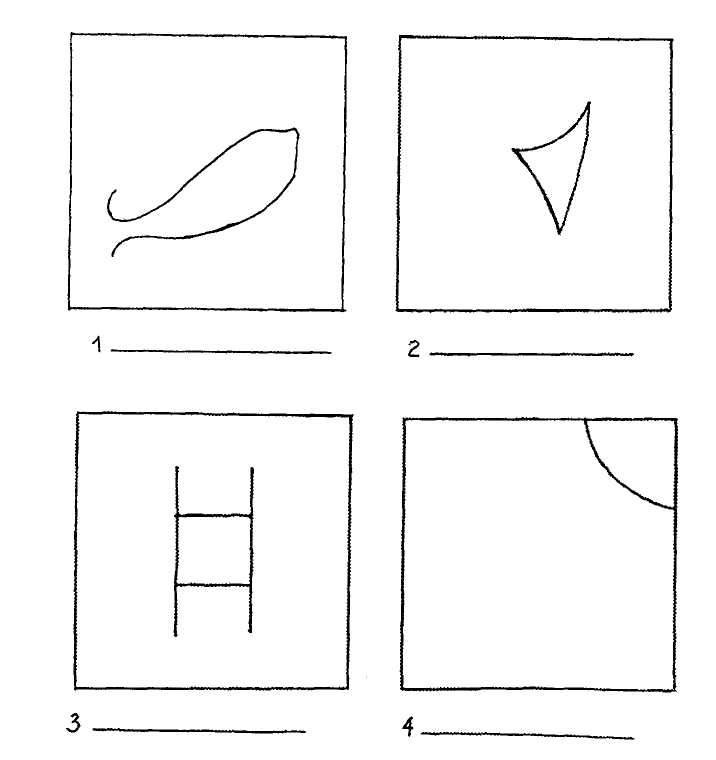 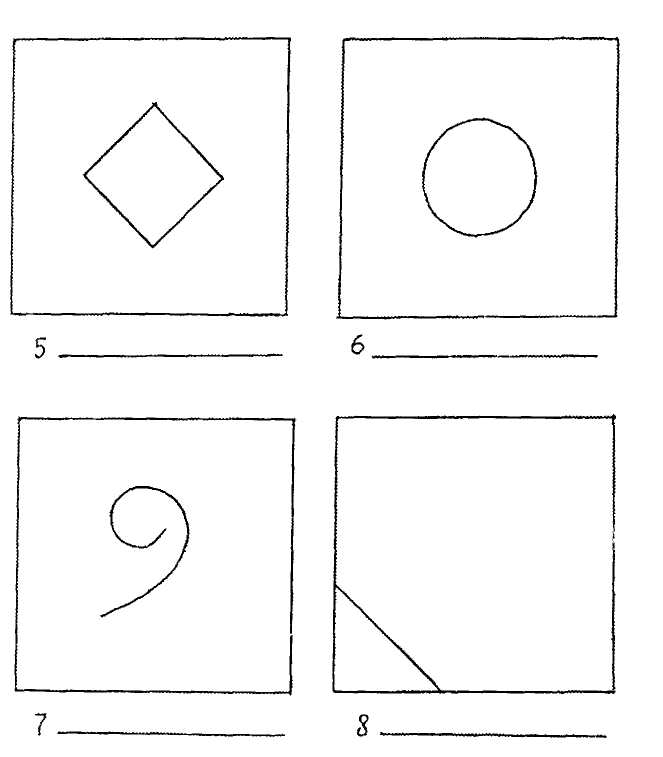 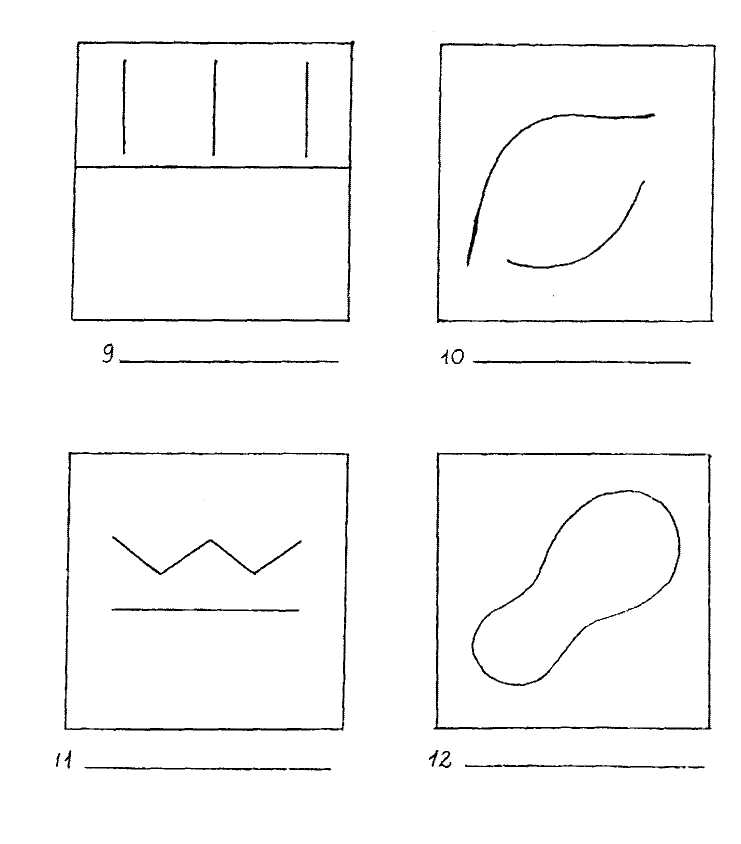 Обработка тестаОписываемые далее четыре когнитивных фактора дивергентного мышления тесно коррелируют с творческим проявлением личности (правополушарный, визуальный, синтетический стиль мышления). Они оцениваются вместе с пятым фактором, характеризующим способность к словарному синтезу (левополушарный, вербальный стиль мышления). В результате получаем пять показателей, выраженных в сырых баллах:беглость (Б)гибкость (Г)оригинальность (О)разработанность {Р)название (Н)1.	Беглость — продуктивность, определяется путем подсчета количества рисунков, сделанных ребенком, независимо от их содержания.Обоснование: творческие личности работают продуктивно, с этим связана более развитая беглость мышления. Диапазон возможных баллов от 1 до 12 (по одному баллу за каждый рисунок).2.	Гибкость — число изменений категории рисунка, считая от первого рисунка.Четыре возможные категории:живое (Ж) — человек, лицо, цветок, дерево, любое растение, плоды, животное, насекомое, рыба, птица и т. д.механическое, предметное (М) — лодка, космический корабль, велосипед, машина, инструмент, игрушка, оборудование, мебель, предметы домашнего обихода, посуда и т. д.символическое (С) — буква, цифра, название, герб, флаг, символическое обозначение и т. д.видовое, жанровое (В) — город, шоссе, дом, двор, парк, космос, горы и т. д. (см. иллюстрации на следующей странице).Обоснование: творческие личности чаще предпочитают менять что-либо, вместо того чтобы инертно придерживаться одного пути или одной категории. Их мышление не фиксировано, а подвижно. Диапазон возможных баллов от 1 до 11, в зависимости от того, сколько раз будет меняться категория картинки, не считая первой.3. Оригинальность — местоположение (внутри - снаружи относительно стимульной фигуры), где выполняется рисунок.Каждый квадрат содержит стимульную линию или фигуру, которая будет служить ограничением для менее творческих людей. Наиболее оригинальны те, кто рисует внутри и снаружи данной стимульной фигуры.Обоснование: менее креативные личности обычно игнорируют замкнутую фигуру-стимул и рисуют за ее пределами, т. е. рисунок будет только снаружи. Более креативные люди будут работать внутри закрытой части. Высоко креативные люди будут синтезировать, объединять, и их не будет сдерживать никакой замкнутый контур, т. е. рисунок будет как снаружи, так и внутри стимульной фигуры.балл — рисуют только снаружи.балла — рисуют только внутри.балла — рисуют как снаружи, так и внутри.Общий сырой балл по оригинальности (О) равен сумме баллов по этому фактору по всем рисункам.4. Разработанность — симметрия-асимметрия, где расположены детали, делающие рисунок асимметричным.0 баллов — симметрично внутреннее и внешнее пространство.1 балл — асимметрично вне замкнутого контура.2 балла — асимметрично внутри замкнутого контура.3 балла — асимметрично полностью: различны внешние детали с обеих сторон контура и асимметрично изображение внутри контура.Общий сырой балл по разработанности (Р) — сумма баллов по фактору разработанность по всем рисункам.5. Название — богатство словарного запаса (количество слов, использованных в названии) и способность к образной передаче сути изображенного на рисунках (прямое описание или скрытый смысл, подтекст).баллов — название не данобалл — название, состоящее из одного слова без определения.балла — словосочетание, несколько слов, которые отражают то, что нарисовано на картинке.3 балла — образное название, выражающее больше, чем показано на картинке, т. е. скрытый смысл.Общий сырой балл за название (Н) будет равен сумме баллов по этому фактору, полученных за каждый рисунок.ИТОГОВЫЙ ПОДСЧЕТ ПО ТЕСТУ ДИВЕРГЕНТНОГО МЫШЛЕНИЯБЕГЛОСТЬ Общее количество выполненных рисунков. Возможно max 12 баллов (1 балл за каждый рисунок).ГИБКОСТЬ Количество изменений категорий, считая от первой картинки. Возможно max 11 баллов (1 балл за каждое изменение категории).ОРИГИНАЛЬНОСТЬ   Где выполняется рисунок:вне стимульной фигуры — 1 баллвнутри стимульной фигуры — 2 баллавнутри и снаружи стимульной фигуры — 3 балла(суммируются баллы по данному фактору по всем нарисованным картинкам). Возможно max 36 баллов.РАЗРАБОТАННОСТЬ      Где дополняющие детали создают асимметрию изображения:симметрично повсюду — 0 балловасимметрично вне стимульной фигуры — 1 балласимметрично внутри стимульной фигуры — 2 баллаасимметрично внутри и снаружи — 3 балла(суммируются баллы по данному фактору для всех нарисованных картинок). Возможно max 36 баллов.НАЗВАНИЕСловарный запас и образное, творческое использование языка:название не дано — 0 балловназвание из одного слова — 1 баллназвание  из  нескольких  слов  — 2	балла—образное   название,   выражающее больше, чем показано на картинке — 3	балла(суммируются баллы по данному фактору для всех нарисованных картинок). Возможно max 36 баллов. Итог подсчета по основным параметрам теста дивергентного мышленияБеглость — учащийся работает быстро, с большой продуктивностью. Нарисовано 12 картинок. Оценивание — по одному баллу за каждую картинку. Максимально возможный сырой балл — 12.Гибкость — учащийся способен выдвигать различные идеи, менять свою позицию и по-новому смотреть на вещи. Один балл за каждое изменение категории, считая с первой перемены (существует четыре возможные категории). Максимально возможный суммарный сырой балл — 11.Оригинальность — учащегося не сдерживают замкнутые контуры, он перемещается снаружи и внутри контура, чтобы сделать стимульную фигуру частью целой картины. По три балла за каждую оригинальную картинку. Максимально возможный суммарный сырой балл — 36.Разработанность — учащийся добавляет детали к замкнутому контуру, предпочитает асимметрию и сложность при изображении. По три балла за каждую асимметричную внутри и снаружи картинку. Максимально возможный суммарный сырой балл — 36.Название — учащийся искусно и остроумно пользуется языковыми средствами и словарным запасом. По три балла за каждую содержательную, остроумную, выражающую скрытый смысл подпись к картинке. Максимально возможный суммарный сырой балл — 36.Максимально возможный общий суммарный показатель (в сырых баллах) за весь тест — 131.Тест. Использование предметов (варианты употребления)Задача: перечислить как можно больше необычных способов использования предмета. Инструкция для испытуемого: газета используется для чтения. Ты же можешь придумать другие способы ее использования. Что из нее можно сделать? Как ее можно еще использовать? Инструкция зачитывается устно. Время выполнения субтеста — 3 мин. При индивидуальной форме проведения все ответы дословно записываются психологом. При групповой форме проведения ответы записывают сами испытуемые. Время засекается после прочтения инструкции. Оценивание. Результаты выполнения теста оцениваются в баллах. Имеются три показателя. 1) Беглость (беглость воспроизведения идей) — суммарное число ответов. За каждый ответ дается 1 балл, все баллы суммируются. Б = n. Б — беглость, n — число уместных ответов. Следует обратить особое внимание на термин «уместные ответы». Нужно исключить из числа учитываемых те ответы, которые упоминались в инструкции, — очевидные способы использования газет: читать газету, узнавать новости и т.д. 2) Гибкость — число классов (категорий) ответов. Все ответы можно отнести к различным категориям. Например, ответы типа: «из газеты можно сделать шапку, корабль, игрушку» и т.д. относятся к одной категории — создание поделок и игрушек. Заключение       В современной психологии нет единого общепринятого метода диагностики одаренности. Вряд ли такой метод будет найден в будущем, поскольку одаренность человека - это многоликий феномен. Использование того или иного метода зависит и от конкретных целей диагностики, и от представлений о том, из чего складывается одаренность и чем она характеризуется. Разработка методов определения одаренности была начата в рамках психодиагностики индивидуальных различий в интеллектуальном развитии детей. Тогда же сформировались основные модели интеллекта, отличающиеся между собой представлениями о количестве и природе факторов, определяющих уровень интеллектуального развития.       И все-таки, как бы много показателей мы не использовали, как бы всесторонне их не анализировали, вероятность ошибки нельзя исключить. Поэтому главным принципом психодиагностики должен быть принцип "Не навреди"! В психодиагностике одаренности выделяют ошибки двух типов. Первая заключается в том, что в "одаренные" загоняется ребенок, который таковым не является, вторая - в том, что одаренность ребенка остается не выявленной.         Как и любая область науки, психодиагностика требует высокой профессиональной квалификации. Однако по мере того как психодиагностика все шире входит в школьную практику, все больше становится потребность в ознакомлении учителей и родителей с основными теоретическими положениями и методами этой науки. Это касается и всей психодиагностики вообще, и психодиагностики одаренности в частности.Список использованных источниковРензулли Дж.С., Рис С.М. Модель обогащенного школьного обучения: практическая программа стимулирования одаренных детей // Современные концепции одаренности и творчества /Под ред. Д.Б.Богоявленской. М., 1997; Star Cline, Ed. D. What Would Happen If, I Said Yes?...A Guide tu Creativity for Parents and Teachers., D.O.K. Publishers, , 1989.Рензулли Дж.С., Рис С.М. Модель обогащенного школьного обучения: практическая программа стимулирования одаренных детей //Современные концепции одаренности и творчества /Под ред. Д.Б.Богоявленской. М., 1997.Monks J. Franz. Differentiation and Integration: A Historical and Inteppational Persepective //Optimizing excellence in Human reseurse development. keynotes. 4-ASIA PASIFIC Conference on Giftedness, Jakarta, 4—8 august, 1996.Хеллер К. Диагностика и развитие одаренных детей и подростков // Современные концепции одаренности и творчества /Под ред. Д.Б.Богоявленской. М., 1997.Дружинин В.Н. Психология общих способностей. М., 1995.Шадриков В.Д. Способности, одаренность, талант //Развитие и диагностика способностей. М., 1991. С. 7—21.Мейман Э. Экспериментальная педагогика. СПб., 1910.Теплов Б. М. Избранные труды: В 2 т. М., 1985.Гилфорд Дж. Три стороны интеллекта //Психология мышления. М., 1965. С. 433—456.Одаренность: Рабочая концепция. М., 1998.Савенков А.И. Одаренные дети в детском саду и школе. М., 2000.Матюшкин А.М. Концепция творческой одаренности //Вопр. психол. 1989. № 6. С. 29—33.Одаренные дети / Под ред. Г.В. Бурменской и В.М. Слуцкого. М., 1991.Хеллер К. Диагностика и развитие одаренных детей и подростков //Современные концепции одаренности и творчества /Под ред. Д.Б.Богоявленской. М., 1997.Муниципальное бюджетное образовательное учреждение дополнительного образования «Центр детского творчества» Центрального района города КемеровоПринято решением методического советаОт«__»________2016 г.Протокол №________Утверждаю:Директор МБОУ ДО ЦДТ________И.А.Бессчетнова«_____»_________2016 г.Виды различийВиды одаренностиПо широте проявленийобщая одаренность (интеллектуальная, творческая);  специальная одаренностьПо типу предпочитаемой деятельности- творческая;  - академическая;-психомоторная;-коммуникативнаяПо интенсивности проявлений-способные (повышенная способность к обучению);  -одаренные;-высокоодаренные (талантливые)По темпу психического развития- с нормальным темпом психического развития;  - со значительным опережениемвозрастного темпа развитияПо возрастным особенностям проявления- стабильная;  приходящая (возрастная)Академическая одаренностьМотивационно-личностные характеристики;Способности к обучениюТворческая одаренностьХудожественная одаренность;Вокальная одаренность;Артестическая одаренность;Литературная одаренность;Конструкторская.Психомоторная одаренностьСпортивная одаренность;Хореографическая.Коммуникативная одаренностьСоциально-личностная одаренность4Лидерская одаренность.Сфера одаренностиКол-во ответов«да»Кол-во ответов «нет»В сфере изобразительно-художественной одаренностиВ сфере музыкальной одаренности:В сфере литературной одаренностиВ сфере артистической одаренностиВ сфере технической одаренностиВ сфере лидерской одаренностиВ сфере спортивной одаренностиВ сфере интеллектуальной одаренности (по А.даХаану и Г. Кафу)Параметрыодаренности	Интеллектуальная одаренность	Интеллектуальная одаренность	Интеллектуальная одаренность	Интеллектуальная одаренность	Интеллектуальная одаренность	Интеллектуальная одаренность	Интеллектуальная одаренность	Интеллектуальная одаренность	Интеллектуальная одаренность	Интеллектуальная одаренность	Интеллектуальная одаренность	Интеллектуальная одаренность	Интеллектуальная одаренность	Интеллектуальная одаренность	Интеллектуальная одаренность	Интеллектуальная одаренность	Интеллектуальная одаренность	Интеллектуальная одаренность	Интеллектуальная одаренность	Интеллектуальная одаренность	Интеллектуальная одаренность	Интеллектуальная одаренность	Интеллектуальная одаренность	Интеллектуальная одаренность	Интеллектуальная одаренностьПараметрыодаренностиФамилия, имя ребенкаФамилия, имя ребенкаФамилия, имя ребенкаФамилия, имя ребенкаФамилия, имя ребенкаФамилия, имя ребенкаФамилия, имя ребенкаФамилия, имя ребенкаФамилия, имя ребенкаФамилия, имя ребенкаФамилия, имя ребенкаФамилия, имя ребенкаФамилия, имя ребенкаФамилия, имя ребенкаФамилия, имя ребенкаФамилия, имя ребенкаФамилия, имя ребенкаФамилия, имя ребенкаФамилия, имя ребенкаФамилия, имя ребенкаФамилия, имя ребенкаФамилия, имя ребенкаФамилия, имя ребенкаФамилия, имя ребенкаФамилия, имя ребенкаПараметрыодаренностиСклонен к логическим рассуждениям, способен оперироватьабстрактными понятиями.Проявляет большой интерес и исключителыные способности кклассификации.Хорошо улавливает связь между одним событием и другим, между причиной и следствием.4. Любит решать сложные задачи, требующие умственного усилия.5. Наблюдателен, любит анализировать события и явления.6. Способен долго удерживать в памяти символы, буквы, слова.7. Имеет широкий круг интересов, задает много вопросов о происхождении и функциях предметов.Итого: (Сосчитайте количество плюсов и минусов по вертикали (плюс и минус взаимно сокращаются). Результаты подсчетов напишите внизу, под каждым столбцом. Полученные суммы баллов характеризуют вашу оценку степени развития у ребенка следующих видов одаренности. Например: 3+, 2-).Параметрыодаренности	Творческая одаренность	Творческая одаренность	Творческая одаренность	Творческая одаренность	Творческая одаренность	Творческая одаренность	Творческая одаренность	Творческая одаренность	Творческая одаренность	Творческая одаренность	Творческая одаренность	Творческая одаренность	Творческая одаренность	Творческая одаренность	Творческая одаренность	Творческая одаренность	Творческая одаренность	Творческая одаренность	Творческая одаренность	Творческая одаренность	Творческая одаренность	Творческая одаренность	Творческая одаренность	Творческая одаренность	Творческая одаренностьПараметрыодаренностиФамилия, имя ребенкаФамилия, имя ребенкаФамилия, имя ребенкаФамилия, имя ребенкаФамилия, имя ребенкаФамилия, имя ребенкаФамилия, имя ребенкаФамилия, имя ребенкаФамилия, имя ребенкаФамилия, имя ребенкаФамилия, имя ребенкаФамилия, имя ребенкаФамилия, имя ребенкаФамилия, имя ребенкаФамилия, имя ребенкаФамилия, имя ребенкаФамилия, имя ребенкаФамилия, имя ребенкаФамилия, имя ребенкаФамилия, имя ребенкаФамилия, имя ребенкаФамилия, имя ребенкаФамилия, имя ребенкаФамилия, имя ребенкаФамилия, имя ребенкаПараметрыодаренности1.  Нестандартно мыслит и часто предлагает неожиданные, оригинальные решения.2. Не боится новых попыток, стремится всегда проверить новую идею.3.  Изобретателен в выборе и использовании различных предметов (например, использует в играх не только игрушки, но и мебель, предметы быта и другие средства).4. Способен увлечься, уйти "с головой" в интересующее его занятие.5. Способен по-разному подойти к одной и той же проблеме.6. Способен не только предлагать, но и разрабатывать собственные и чужие идеи.7. Любит пробовать новые способы решения жизненных задач, не любит уже испытанных вариантов.8. Продуктивен, чем бы ни занимался (рисование, сочинение историй, конструирование и др.), способен предложить большое количество самых разных идей и решений.Итого: (Сосчитайте количество плюсов и минусов по вертикали (плюс и минус взаимно сокращаются). Результаты подсчетов напишите внизу, под каждым столбцом. Полученные суммы баллов характеризуют вашу оценку степени развития у ребенка следующих видов одаренности. Например: 3+, 2-).Параметрыодаренности	Академическая (научная) одаренность	Академическая (научная) одаренность	Академическая (научная) одаренность	Академическая (научная) одаренность	Академическая (научная) одаренность	Академическая (научная) одаренность	Академическая (научная) одаренность	Академическая (научная) одаренность	Академическая (научная) одаренность	Академическая (научная) одаренность	Академическая (научная) одаренность	Академическая (научная) одаренность	Академическая (научная) одаренность	Академическая (научная) одаренность	Академическая (научная) одаренность	Академическая (научная) одаренность	Академическая (научная) одаренность	Академическая (научная) одаренность	Академическая (научная) одаренность	Академическая (научная) одаренность	Академическая (научная) одаренность	Академическая (научная) одаренность	Академическая (научная) одаренность	Академическая (научная) одаренность	Академическая (научная) одаренностьПараметрыодаренностиФамилия, имя ребенкаФамилия, имя ребенкаФамилия, имя ребенкаФамилия, имя ребенкаФамилия, имя ребенкаФамилия, имя ребенкаФамилия, имя ребенкаФамилия, имя ребенкаФамилия, имя ребенкаФамилия, имя ребенкаФамилия, имя ребенкаФамилия, имя ребенкаФамилия, имя ребенкаФамилия, имя ребенкаФамилия, имя ребенкаФамилия, имя ребенкаФамилия, имя ребенкаФамилия, имя ребенкаФамилия, имя ребенкаФамилия, имя ребенкаФамилия, имя ребенкаФамилия, имя ребенкаФамилия, имя ребенкаФамилия, имя ребенкаФамилия, имя ребенкаПараметрыодаренности1. Учится новым знаниям очень быстро, все "схватывает на лету".2. Быстро запоминает услышанное и прочитанное без специального заучивания, не тратит много времени на то, чтонужно запомнить.3. Знает много о таких событиях и проблемах, о которых его сверстники обычно не знают.4. Обгоняет своих сверстников по учебе на год или на два, то есть реально должен бы учиться в более старшем классе, чем учится сейчас.5. Проявляет ярковыраженную, разностороннюю любознательность.6. Читает книги, статьи, научно-популярные издания с опережением своих сверстников на год или на два.7.  Умеет делать выводы и обобщения.8.  В свободное время любит читать научно-популярные издания (детские энциклопедии и справочники), делает это с большим интересом, чем читает художественные книги (сказки, детективы и др.).Итого: (Сосчитайте количество плюсов и минусов по вертикали (плюс и минус взаимно сокращаются). Результаты подсчетов напишите внизу, под каждым столбцом. Полученные суммы баллов характеризуют вашу оценку степени развития у ребенка следующих видов одаренности. Например: 3+, 2-).ПараметрыодаренностиХудожественно-изобразительная одаренностьХудожественно-изобразительная одаренностьХудожественно-изобразительная одаренностьХудожественно-изобразительная одаренностьХудожественно-изобразительная одаренностьХудожественно-изобразительная одаренностьХудожественно-изобразительная одаренностьХудожественно-изобразительная одаренностьХудожественно-изобразительная одаренностьХудожественно-изобразительная одаренностьХудожественно-изобразительная одаренностьХудожественно-изобразительная одаренностьХудожественно-изобразительная одаренностьХудожественно-изобразительная одаренностьХудожественно-изобразительная одаренностьХудожественно-изобразительная одаренностьХудожественно-изобразительная одаренностьХудожественно-изобразительная одаренностьХудожественно-изобразительная одаренностьХудожественно-изобразительная одаренностьХудожественно-изобразительная одаренностьХудожественно-изобразительная одаренностьХудожественно-изобразительная одаренностьХудожественно-изобразительная одаренностьХудожественно-изобразительная одаренностьПараметрыодаренностиФамилия, имя ребенкаФамилия, имя ребенкаФамилия, имя ребенкаФамилия, имя ребенкаФамилия, имя ребенкаФамилия, имя ребенкаФамилия, имя ребенкаФамилия, имя ребенкаФамилия, имя ребенкаФамилия, имя ребенкаФамилия, имя ребенкаФамилия, имя ребенкаФамилия, имя ребенкаФамилия, имя ребенкаФамилия, имя ребенкаФамилия, имя ребенкаФамилия, имя ребенкаФамилия, имя ребенкаФамилия, имя ребенкаФамилия, имя ребенкаФамилия, имя ребенкаФамилия, имя ребенкаФамилия, имя ребенкаФамилия, имя ребенкаФамилия, имя ребенкаПараметрыодаренности1.  В рисунках нет однообразия. Оригинален в выборе сюжетов. Обычно изображает много разных предметов, людей, ситуаций.2. Становится вдумчивым и очень серьезным, когда видит хорошую картину, слышит музыку, видит необычную скульптуру, красивую (художественно выполненную) вещь.3. Способен составлять оригинальные композиции из цветов, рисунков, камней, марок, открыток и т.д.4. Любит использовать какой-либо новый материал для изготовления игрушек, коллажей, рисунков, в строительстве детских домиков на игровой площадке.5. Охотно рисует, лепит, создает композиции, имеющие художественное назначение (украшения для дома, одежды и т.д.), в свободное время, без побуждения взрослых.6.  Обращается к рисунку или лепке для того, чтобы выразить свои чувства и настроение.7. Любит создавать объемные изображения, работать с глиной, пластилином, бумагой и клеем.8. Может высказать свою собственную оценку произведениям искусства, пытается воспроизвести то, что ему понравилось, в своем собственном рисунке или созданной игрушке, скульптуре.Итого: (Сосчитайте количество плюсов и минусов по вертикали (плюс и минус взаимно сокращаются). Результаты подсчетов напишите внизу, под каждым столбцом. Полученные суммы баллов характеризуют вашу оценку степени развития у ребенка следующих видов одаренности. Например: 3+, 2-).Параметрыодаренности	Музыкальная одаренность	Музыкальная одаренность	Музыкальная одаренность	Музыкальная одаренность	Музыкальная одаренность	Музыкальная одаренность	Музыкальная одаренность	Музыкальная одаренность	Музыкальная одаренность	Музыкальная одаренность	Музыкальная одаренность	Музыкальная одаренность	Музыкальная одаренность	Музыкальная одаренность	Музыкальная одаренность	Музыкальная одаренность	Музыкальная одаренность	Музыкальная одаренность	Музыкальная одаренность	Музыкальная одаренность	Музыкальная одаренность	Музыкальная одаренность	Музыкальная одаренность	Музыкальная одаренность	Музыкальная одаренностьПараметрыодаренностиФамилия, имя ребенкаФамилия, имя ребенкаФамилия, имя ребенкаФамилия, имя ребенкаФамилия, имя ребенкаФамилия, имя ребенкаФамилия, имя ребенкаФамилия, имя ребенкаФамилия, имя ребенкаФамилия, имя ребенкаФамилия, имя ребенкаФамилия, имя ребенкаФамилия, имя ребенкаФамилия, имя ребенкаФамилия, имя ребенкаФамилия, имя ребенкаФамилия, имя ребенкаФамилия, имя ребенкаФамилия, имя ребенкаФамилия, имя ребенкаФамилия, имя ребенкаФамилия, имя ребенкаФамилия, имя ребенкаФамилия, имя ребенкаФамилия, имя ребенкаПараметрыодаренности1. Проявляет большой интерес к музыкальиым занятиям.2. Чутко реагирует на характер и настроение музыки.3. Хорошо поет.4. В игру на инструменте, в песню или танец вкладывает много энергии и чувств.5. Любит музыкальные записи. Стремится пойти на концерт или туда, где можно слушать музыку.6. Хорошо играет на каком-нибудь инструменте.7. В пении и музыке стремится выразить свои чувства и настроение.8. Сочиняет собственные, оригинальные мелодии.Итого: (Сосчитайте количество плюсов и минусов по вертикали (плюс и минус взаимно сокращаются). Результаты подсчетов напишите внизу, под каждым столбцом. Полученные суммы баллов характеризуют вашу оценку степени развития у ребенка следующих видов одаренности. Например: 3+, 2-).Параметрыодаренности	Литературная одаренность	Литературная одаренность	Литературная одаренность	Литературная одаренность	Литературная одаренность	Литературная одаренность	Литературная одаренность	Литературная одаренность	Литературная одаренность	Литературная одаренность	Литературная одаренность	Литературная одаренность	Литературная одаренность	Литературная одаренность	Литературная одаренность	Литературная одаренность	Литературная одаренность	Литературная одаренность	Литературная одаренность	Литературная одаренность	Литературная одаренность	Литературная одаренность	Литературная одаренность	Литературная одаренность	Литературная одаренностьПараметрыодаренностиФамилия, имя ребенкаФамилия, имя ребенкаФамилия, имя ребенкаФамилия, имя ребенкаФамилия, имя ребенкаФамилия, имя ребенкаФамилия, имя ребенкаФамилия, имя ребенкаФамилия, имя ребенкаФамилия, имя ребенкаФамилия, имя ребенкаФамилия, имя ребенкаФамилия, имя ребенкаФамилия, имя ребенкаФамилия, имя ребенкаФамилия, имя ребенкаФамилия, имя ребенкаФамилия, имя ребенкаФамилия, имя ребенкаФамилия, имя ребенкаФамилия, имя ребенкаФамилия, имя ребенкаФамилия, имя ребенкаФамилия, имя ребенкаФамилия, имя ребенкаПараметрыодаренности1. Любит сочинять (писать) рассказы или стихи.2.  Может легко построить рассказ, начиная от завязки сюжета и кончая разрешением какого-либо конфликта.3. Рассказывая о чем-то, умеет хорошо придерживаться выбранного сюжета, не теряет основную мысль.4.  Придерживается только необходимых деталей в рассказах о событиях, все несущественное отбрасывает, оставляет главное, наиболее характерное.5. Выбирает в своих рассказах такие слова, которые хорошо передают эмоциональные состояния героев, их переживания и чувства.6. Умеет передавать в рассказах такие детали, которые важны для понимания события (что обычно не умеют делать его сверстники), и в то же время не упускает основной линии событий, о которых рассказывает.7. Склонен фантазировать, старается добавить что-то новое и необычное, когда рассказывает о чем-то уже знакомом и известном всем.8. Умеет в рассказе изобразить своих героев очень живыми, передает их характер, чувства, настроения.Итого: (Сосчитайте количество плюсов и минусов по вертикали (плюс и минус взаимно сокращаются). Результаты подсчетов напишите внизу, под каждым столбцом. Полученные суммы баллов характеризуют вашу оценку степени развития у ребенка следующих видов одаренности. Например: 3+, 2-).Параметрыодаренности	Артистическая одаренность	Артистическая одаренность	Артистическая одаренность	Артистическая одаренность	Артистическая одаренность	Артистическая одаренность	Артистическая одаренность	Артистическая одаренность	Артистическая одаренность	Артистическая одаренность	Артистическая одаренность	Артистическая одаренность	Артистическая одаренность	Артистическая одаренность	Артистическая одаренность	Артистическая одаренность	Артистическая одаренность	Артистическая одаренность	Артистическая одаренность	Артистическая одаренность	Артистическая одаренность	Артистическая одаренность	Артистическая одаренность	Артистическая одаренность	Артистическая одаренностьПараметрыодаренностиФамилия, имя ребенкаФамилия, имя ребенкаФамилия, имя ребенкаФамилия, имя ребенкаФамилия, имя ребенкаФамилия, имя ребенкаФамилия, имя ребенкаФамилия, имя ребенкаФамилия, имя ребенкаФамилия, имя ребенкаФамилия, имя ребенкаФамилия, имя ребенкаФамилия, имя ребенкаФамилия, имя ребенкаФамилия, имя ребенкаФамилия, имя ребенкаФамилия, имя ребенкаФамилия, имя ребенкаФамилия, имя ребенкаФамилия, имя ребенкаФамилия, имя ребенкаФамилия, имя ребенкаФамилия, имя ребенкаФамилия, имя ребенкаФамилия, имя ребенкаПараметрыодаренности1. Легко входит в роль какого-либо персонажа: человека, животного и других.2.  Интересуется актерской игрой.3. Меняет тональность и выражение голоса, когда изображает другого человека.4. Разыгрывая драматическую сцену, способен понять и изобразить конфликт.5. Склонен передавать чувства через мимику, жесты, движения.6. Стремится вызывать эмоционалыные реакции у других людей, когда о чем-то с увлечением рассказывает.7. С большой легкостью драматизирует, передает чувства и эмоциональные переживания.8. Любит игры-драматизации.Итого: (Сосчитайте количество плюсов и минусов по вертикали (плюс и минус взаимно сокращаются). Результаты подсчетов напишите внизу, под каждым столбцом. Полученные суммы баллов характеризуют вашу оценку степени развития у ребенка следующих видов одаренности. Например: 3+, 2-).Параметрыодаренности	Техническая одаренность	Техническая одаренность	Техническая одаренность	Техническая одаренность	Техническая одаренность	Техническая одаренность	Техническая одаренность	Техническая одаренность	Техническая одаренность	Техническая одаренность	Техническая одаренность	Техническая одаренность	Техническая одаренность	Техническая одаренность	Техническая одаренность	Техническая одаренность	Техническая одаренность	Техническая одаренность	Техническая одаренность	Техническая одаренность	Техническая одаренность	Техническая одаренность	Техническая одаренность	Техническая одаренность	Техническая одаренностьПараметрыодаренностиФамилия, имя ребенкаФамилия, имя ребенкаФамилия, имя ребенкаФамилия, имя ребенкаФамилия, имя ребенкаФамилия, имя ребенкаФамилия, имя ребенкаФамилия, имя ребенкаФамилия, имя ребенкаФамилия, имя ребенкаФамилия, имя ребенкаФамилия, имя ребенкаФамилия, имя ребенкаФамилия, имя ребенкаФамилия, имя ребенкаФамилия, имя ребенкаФамилия, имя ребенкаФамилия, имя ребенкаФамилия, имя ребенкаФамилия, имя ребенкаФамилия, имя ребенкаФамилия, имя ребенкаФамилия, имя ребенкаФамилия, имя ребенкаФамилия, имя ребенкаПараметрыодаренности1.  Интересуется механизмами и машинами.2.  Может легко чинить испорченные приборы, использовать старые детали для создания новых поделок, игрушек, приборов.3. Любит разбираться в причинах неисправности механизмов, любит загадочные поломки и вопросы на "поиск",4. Любит рисовать чертежи и схемы механизмов.5. Читает (любит, когда ему читают) журналы и статьи о создании новых приборов, машин, механизмов.6. Любит обсуждать научные события, изобретения, часто задумывается об этом.7. Проводит много времени над конструированием и воплощением собственных "проектов" (модели летательных аппаратов, автомобилей, кораблей).8. Быстро и легко осваивает компьютер.Итого: (Сосчитайте количество плюсов и минусов по вертикали (плюс и минус взаимно сокращаются). Результаты подсчетов напишите внизу, под каждым столбцом. Полученные суммы баллов характеризуют вашу оценку степени развития у ребенка следующих видов одаренности. Например: 3+, 2-).Параметрыодаренности	Лидерская одаренность	Лидерская одаренность	Лидерская одаренность	Лидерская одаренность	Лидерская одаренность	Лидерская одаренность	Лидерская одаренность	Лидерская одаренность	Лидерская одаренность	Лидерская одаренность	Лидерская одаренность	Лидерская одаренность	Лидерская одаренность	Лидерская одаренность	Лидерская одаренность	Лидерская одаренность	Лидерская одаренность	Лидерская одаренность	Лидерская одаренность	Лидерская одаренность	Лидерская одаренность	Лидерская одаренность	Лидерская одаренность	Лидерская одаренность	Лидерская одаренностьПараметрыодаренностиФамилия, имя ребенкаФамилия, имя ребенкаФамилия, имя ребенкаФамилия, имя ребенкаФамилия, имя ребенкаФамилия, имя ребенкаФамилия, имя ребенкаФамилия, имя ребенкаФамилия, имя ребенкаФамилия, имя ребенкаФамилия, имя ребенкаФамилия, имя ребенкаФамилия, имя ребенкаФамилия, имя ребенкаФамилия, имя ребенкаФамилия, имя ребенкаФамилия, имя ребенкаФамилия, имя ребенкаФамилия, имя ребенкаФамилия, имя ребенкаФамилия, имя ребенкаФамилия, имя ребенкаФамилия, имя ребенкаФамилия, имя ребенкаФамилия, имя ребенкаПараметрыодаренности1.  Инициативен в общении со сверстниками.2. Сохраняет уверенность в окружении незнакомых людей.3. Легко общается с детьми и взрослыми.4. Улавливает причины поступков других людей, мотивы их поведения. Хорошо понимает недосказанное.5. Часто руководит играми и занятиями других детей.6. Склонен принимать на себя ответственность, выходящую за рамки, характерные для его возраста.7. Другие дети предпочитают выбирать его в качестве партнера по играм и занятиям.8. Обладает даром убеждения, способен внушать свои идеи другим.Итого: (Сосчитайте количество плюсов и минусов по вертикали (плюс и минус взаимно сокращаются). Результаты подсчетов напишите внизу, под каждым столбцом. Полученные суммы баллов характеризуют вашу оценку степени развития у ребенка следующих видов одаренности. Например: 3+, 2-).Параметрыодаренности	Спортивная одаренность	Спортивная одаренность	Спортивная одаренность	Спортивная одаренность	Спортивная одаренность	Спортивная одаренность	Спортивная одаренность	Спортивная одаренность	Спортивная одаренность	Спортивная одаренность	Спортивная одаренность	Спортивная одаренность	Спортивная одаренность	Спортивная одаренность	Спортивная одаренность	Спортивная одаренность	Спортивная одаренность	Спортивная одаренность	Спортивная одаренность	Спортивная одаренность	Спортивная одаренность	Спортивная одаренность	Спортивная одаренность	Спортивная одаренность	Спортивная одаренностьПараметрыодаренностиФамилия, имя ребенкаФамилия, имя ребенкаФамилия, имя ребенкаФамилия, имя ребенкаФамилия, имя ребенкаФамилия, имя ребенкаФамилия, имя ребенкаФамилия, имя ребенкаФамилия, имя ребенкаФамилия, имя ребенкаФамилия, имя ребенкаФамилия, имя ребенкаФамилия, имя ребенкаФамилия, имя ребенкаФамилия, имя ребенкаФамилия, имя ребенкаФамилия, имя ребенкаФамилия, имя ребенкаФамилия, имя ребенкаФамилия, имя ребенкаФамилия, имя ребенкаФамилия, имя ребенкаФамилия, имя ребенкаФамилия, имя ребенкаФамилия, имя ребенкаПараметрыодаренности1. Энергичен, производит впечатление ребенка, нуждающегося в большом объеме движений.2. Любит участвовать в спортивных играх и состязаниях.3. Часто выигрывает в разных спортивных играх у сверстников.4. Бегает быстрее всех в детском саду, в классе.5. Движется легко, грациозно. Имеет хорошую координацию движений.6. Любит ходить в походы, играть на открытых спортивных площадках.7. Предпочитает проводить свободное время в подвижных играх (хоккей, баскетбол, футбол и т.д.).8. Физически выносливее сверстников.Итого: (Сосчитайте количество плюсов и минусов по вертикали (плюс и минус взаимно сокращаются). Результаты подсчетов напишите внизу, под каждым столбцом. Полученные суммы баллов характеризуют вашу оценку степени развития у ребенка следующих видов одаренности. Например: 3+, 2-).1234567891011121314151617171920212223242526272829303132333435363738394041424344454647484950515253545556575759606162636465666768697071727374757677787980Уровень креативности Сумма балловОчень высокий 40–34Высокий 33–27Нормальный, средний 26–20Низкий 19–15Очень низкий 14–8Уровень креативностиСумма балловОчень высокий40–34Высокий33–27Нормальный, средний26–21Низкий20–16Очень низкий15–10